Φύλλο Εργασίας 2Άσκηση 1 (15 λεπτά)Ανοίξτε το αρχείο Jodi.sb ακολουθώντας το σύνδεσμο : https://scratch.mit.edu/projects/74359306/το οποίο περιλαμβάνει τις εντολές και 2 ενδυμασίες όπως φαίνονται παρακάτω. Nα τοποθετήσετε και να συνδυάσετε στη σωστή σειρά τις εντολές έτσι ώστε όταν ακούγεται ένας δυνατός θόρυβος (κτύπος με τα χέρια)  στο μικρόφωνο να εναλλάσσεται η ενδυμασία της μορφής.Η συνθήκη «δυνατά»  ανιχνεύει τον ήχο μπροστά από το μικρόφωνο. Παίρνει την τιμή Σωστό (Αληθής) όταν ανιχνεύεται ένας δυνατός ήχος και την τιμή Λάθος (Ψευδής) στην αντίθετη περίπτωση.Εντολές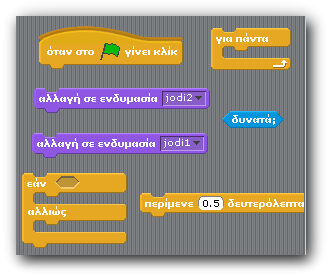                 Ενδυμασία 1 (jodi1) 		          Ενδυμασία 2 (jodi2)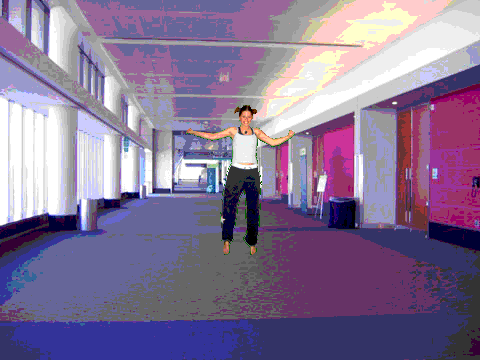 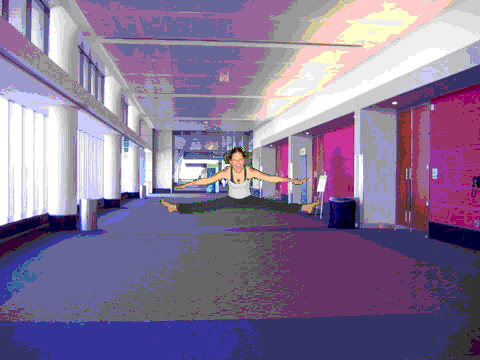 